Town of Niagara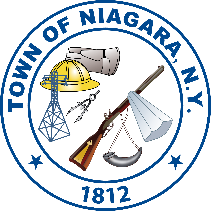 Highway DepartmentRichard Sirianni, Highway Superintendent7105 Lockport Road Niagara Falls, NY  14305 716-297-2150 ext. 142CULVERT PIPE INSTALLATION PERMITAPPLICANT INSTRUCTIONS:1.	Call Highway Dept. to schedule evaluation of the project and recommendations of installation.2.	Highway Dept. will leave you with completed evaluation and recommend vendors available for project.3.	Upon agreement to evaluation, please call Highway Dept. to confirm Superintendent has signed and approved your permit.4.	Proceed to purchase necessary material & schedule project when material is on job site.5.	You must sign and pay for permit prior to commencing work.6.	Checks payable to Town of Niagara. $50 ($75 if digging through driveway)____________________________________________________________________________________APPLICATION DATE:ISSUE DATE:		PERMIT # 				PAID: 	ADDRESS OF CULVERT INSTALLATION:RESIDENT NAME:ADDRESS:PHONE:			                CELL PHONE:				EMAIL:THE TOWN OF NIAGARA PERFORMING THE WORK: CONTRACTOR OR RESIDENT IS PERFORMING WORK (if not Town of Niagara:CONTRACTOR NAME:CONTRACTOR PHONE:						EMAIL:PROJECTED DATE OF INSTALLATION:CULVERT SIZE:                   CULVERT LENGTH:                    NUMBER OF ADDITIONAL FITTINGS NEEDED:All material costs are the responsibility of the property owner.  The Highway Dept. will providerecommendations of available vendors and estimated costs.  Actual costs/quotes are by the Vendor.I acknowledge I have read and agree to all the information on this form.____________________________________________		_______________________________________Richard Sirianni, Highway Superintendent			Applicant/Resident Signature